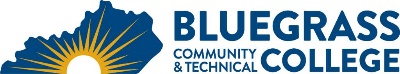 Program Coordinator: Robert Chirwa		E-mail: robert.chirwa@kctcs.edu		Phone: 859-246-6298Program Website: https://bluegrass.kctcs.edu/education-training/program-finder/computer-information-technology.aspx Student Name:		Student ID: Students must meet college readiness benchmarks as identified by the Council on Postsecondary Education or remedy the identified skill deficiencies. Graduation Requirements:Advisor Name__________________________________         Advisor Contact	________________________________Certificate Requirements:First SemesterCreditHoursTermGradePrerequisitesNotesCIT 105 Introduction to Computers 3CIT 111 Computer Hardware and Software4CIT 160 Introduction to Networking Concepts or     CIT 161 Introduction to Networks4Coreq: CIT 111CIT 161 is strongly recommendedENG 101 Writing I3MAT 126 Technical Algebra and Trigonometry or higher level Quantitative Literacy course3MAT 150 recommendedTotal Semester Credit Hours17Second SemesterCr. Hrs.TermGradePrerequisitesNotesCIT 120 Computational Thinking3Coreq:  MAT 126 or higherCIT 170 Database Design Fundamentals3CIT 105 and (MAT 126 or MAT 085 or higher)CIT 180 Security Fundamentals3CIT 160 or CIT 161Platform Course 13 – 4See list on backPlatform Course 23 – 4See list on backTotal Semester Credit Hours15 – 17Third SemesterCr. Hrs.TermGradePrerequisitesNotesCIT 219 Internet Protocols3CIT 160 or CIT 161Platform Course 33 – 4Platform Course 43See list on backHeritage or Humanities course3See list on backApproved Level I Programming Language3Total Semester Credit Hours15 – 16Fourth SemesterCr. Hrs.TermGradePrerequisitesNotesCIT 288 Network Security3CIT 180 and Level I Programming LanguageCIT 293 CIT Employability Skills1Sophomore standingPlatform Course 53See list on backNatural Sciences course3Social and Behavioral Sciences course3Total Semester Credit Hours13Total Degree Credit Hours60 – 6325% or more of Total Degree Credit Hours must be earned at BCTCCumulative GPA must be 2.0 or higherAdditional InformationCIT Network Technologies students must choose a primary platform and a secondary platform.  The primary platform can be Microsoft, Cisco, or Linux.The secondary platform must be different from the primary platform and can be Microsoft, Cisco, Linux, or Data Center.Students must select at least 15 hours of Platform courses.  At least 8 hours must be from the primary platform and at least 4 credit hours must be from the secondary platform.A grade of C or higher is required in each CIT, CS, IMD and INF course used to fulfill degree requirements. PLATFORM COURSESPLATFORM COURSESPLATFORM COURSESPLATFORM COURSESMicrosoftCr. Hr.PrerequisitesNotesCIT 213 Microsoft Client Configuration3CIT 111 and CIT 160 or 161Fall onlyCIT 214 Microsoft Server Configuration3CIT 111 and CIT 160 or 161Fall only (approved by CIT Coordinator)CIT 215 Microsoft Server Administration3CIT 214Spring only (approved by CIT Coordinator)CIT 216 Microsoft Server Advanced Services3CIT 214Spring only (approved by CIT Coordinator)CIT 261 MS Active Directory Services3Fall onlyCIT 262 MS Server Infrastructure3CIT 111 and CIT 160 or 161Fall onlyCIT 264 Microsoft Server Management3Spring onlyUNIX/LinuxCr. Hr.PrerequisitesNotesCIT 217 UNIX/Linux Administration3CIT 111 and CIT 160 or 161Spring only (1st 8 week course)CIT 218 UNIX/Linux Net Infrastructure3CIT 217Spring only (2nd 8 week course)CIT 255 Web Server Administration3CIT 218 and 219Spring only (online)CiscoCr. Hr.PrerequisitesNotesCIT 167 Routing & Switching Essentials4CIT 161Spring/Summer onlyCIT 209 Scaling Networks4CIT 167Fall onlyCIT 212 Connecting Networks4CIT 209Spring onlyData CenterCr. Hr.PrerequisitesNotesCIT 201 Information Storage Management3CIT 167 and CIT 214 or 217CIT 203 Introduction to Virtualization3CIT 167 and CIT 214 or 217CIT 204 VMWare Optimize and Scale3CIT 203CIT 205 Cloud Infrastructure and Services3CIT 201 and 203Approved Level I Programming Language CoursesApproved Level I Programming Language CoursesApproved Level I Programming Language CoursesApproved Level I Programming Language CoursesCourseCr. Hrs.PrerequisitesNotesINF 120 Elementary Programming3CIT 140 JavaScript I3CIT 120 and either CIT 150 or CIT 155Spring onlyCIT 143 C# I3CIT 120CIT 144 Python I3CIT 120CIT 145 Perl I3CIT 120CIT 146 Swift I3CIT 120CIT 147 Programming I:  Language3CIT 120CIT 148 Visual Basic I3CIT 120Fall onlyCIT 171 SQL I3CIT 120 and CIT 170Fall onlyCS 115 Introduction to Computer Programming3Embedded CredentialsEmbedded CredentialsEmbedded CredentialsEmbedded CredentialsEmbedded CredentialsCredentialTitleRequirementsTotal Cr. Hrs.CertificateA+ PrepCIT 1114CertificateCIT FundamentalsCIT 105, CIT 111, CIT 120, CIT 160 or CIT 161, CIT 170, CIT 180, Approved Level I Programming Language23CertificateComputer Tech BasicCIT 105, CIT 111, CIT 160 or CIT 16111CertificateComputer TechnicianCIT 105, CIT 111, CIT 160 or CIT 161, CIT 180 14CertificateNetwork Technologies SpecialistCIT 219, CIT 288, Completion of required primary and secondary platform courses21CertificateSecurity+ PrepCIT 180325% or more of Total Certificate Credit Hours must be earned at BCTCGrade of C or higher in each course required for certificate